here and t hereein performative Lesung zum Thema des ReisensRuth Geiersberger war verreist, bis ans andere Ende der Welt. In Australien hat sie sich mit dem Thema des Verschwindens auseinandergesetzt. Für andere verschwindet man ja, wenn man wegfährt, aber sich selbst kommt man erstaunlich nahe, so man das zulässt.Was ist REISEN, warum tun wir das, was suchen wir?Vielleicht findet man, was man gar nicht gesucht hat?Sie liest u.a. Texte von Peter Bichsel, Karl Valentin, Yoko Ogawa, Hilde Domin… plaudert eigenes WortWerk, singt und gurrt…spielt mit Raum und Ding…verrichtet eben!Ruth Geiersberger ist eine herausragende Performerin, Schauspielerin, Sprecherin, und Beobachterin. Sie lenkt ihren Blick auf die kleinen Dinge des Lebens und entdeckt darin absurde Zusammenhänge. Seit vielen Jahren ist sie als umtriebige Performerin an den merkwürdigsten Orten anzutreffen."Was sollen wir tun und wohin tragen wir unsere Fragen?" - Ein Zitat aus dem Gedicht von Hilde Domin, das Ruths Herangehensweise perfekt einfängt. In ihrem einzigartigen Stil verbindet sie Performance, Gesang und Beobachtung, um eine Mischung aus Nachdenklichkeit, Traurigkeit, Wahnsinn, Humor und Schönheit zu schaffen.Infos zu Ihren Arbeiten finden Sie unter: www.verrichtungen.de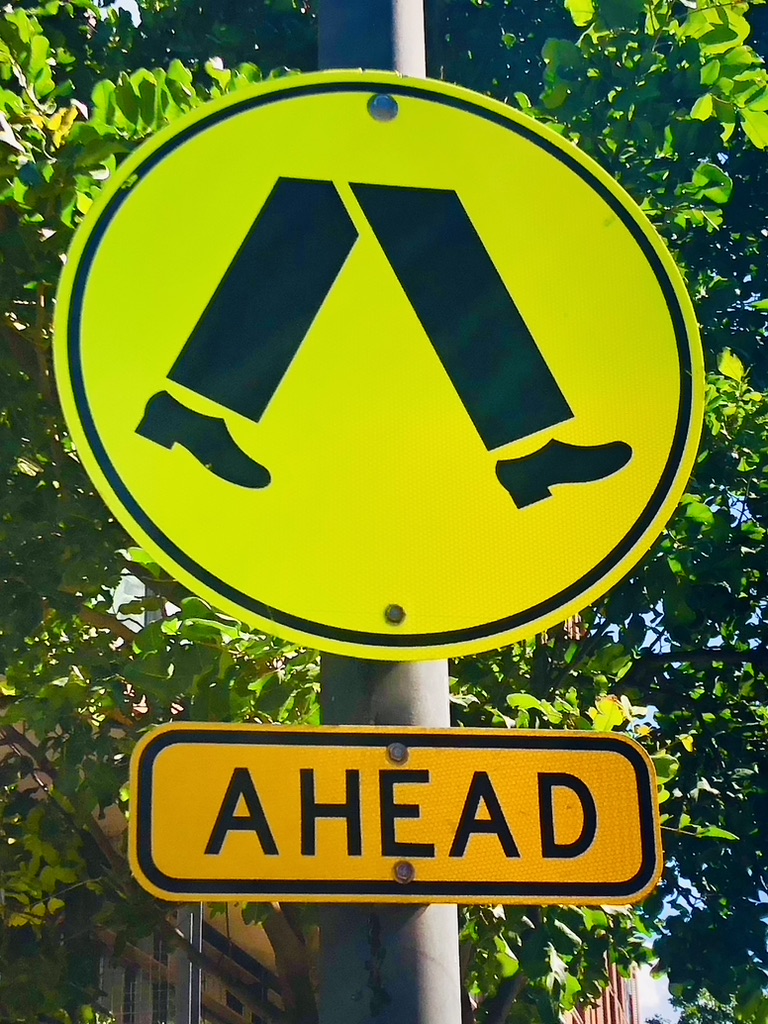 